Arbeitsauftrag virtueller Wasserimport und virtueller Wasserfussabdruck.Interpretation des virtuellen Wasserimportes in Milliarden m3/Jahr:Wir haben bereits die Grundlagen des Wasserfussabdruckes angeschaut und nun geht es darum, die Zahlen dazu genauer zu Betrachten und Schlussfolgerungen daraus zu ziehen. Auf ArcGis Online im Gruppenordner deiner Klasse steht dir eine Karte zum Virtuellen Wasserimport Weltweit, auf Grundlage der Zahlen von 1996 bis 2005, zur Verfügung. (Quelle: https://waterfootprint.org /Bezug 28.01.19)Erstelle nun eine Karte, welche die Daten so darstellt und klassifiziert, dass sie für einen aussenstehenden Betrachter lesbar werden. Interpretiere die Karte in einem nächsten Schritt in den Bemerkungen der Karte. Ziel ist es, dass du deine Darstellung und somit Karteninterpretation der Klasse vorstellen kannst. Vergleich zwischen dem Grünen-, Blauen- und Grauen Wasserfussabdruck:Neben dem virtuellen Wasserimport, der die Gesamtsumme eines Landes an virtuellem Wasserverbrauch darstellt, gibt es zwischen den einzelnen Nationen qualitative Unterschiede bezüglich des Grünen-, Blauen- und Grauen Wasserfussabdruckes. Die Untersuchungen zu zwei dieser drei Fussabdrücke sollst du in einem nächsten Schritt durchführen. Du kannst selbst zwei Wasserfussabdrücke auswählen und zum jeweiligen Fussabdruck eine Karte erstellen. Speichere die zwei Karten auf deinem Inhalt ab. 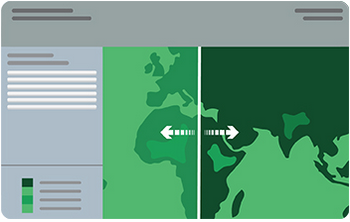 Nun geht es darum die zwei Karten, mit den unterschiedlichen Wasserfussabdrücken zu vergleichen. Dazu eignet sich die Storymap «Spyglass»/»Swipe», welche du bei den Storymap Apps aufrufen kannst. Die Implementierung der zwei Karten in die Storymap ist selbsterklärend. Sobald du die Storymap erstellt hast, musst du sie interpretieren. Informiere dich in dieser Phase noch einmal ganz genau darüber, was der jeweilige Wasserfussabdruck deiner zwei hergestellten Karten bedeutet. Mit der Storymap kannst du nun die zwei Wasserfussabdrücke vergleichen. Schreibe in den Bemerkungen deiner Arbeit eine ausführliche Interpretation und veröffentliche deine Ergebnisse im Gruppenordner der Klasse. Du hast die Arbeit richtig gemacht und abgeschlossen, sobald die Storymap zusammen mit deiner schriftlichen Interpretation im Gruppenordner der Klasse veröffentlicht ist. 